Writing a TreatmentA treatment is the overall plan for your podcast.  Even though every episode will be different, your episodes will probably follow a similar format (and if not, you should include that in your treatment).  Treatments don't follow a strict format, but here is a template to get you started.Podcast TitleCatchy blurb or short description of what your podcast is about.  If someone was looking for podcasts, you would want this description to grab their attention.  You also want to give it the flavor of what your podcast is like.  If your podcast is funny, then you can write it in a funny way.  This can be short.  2-3 sentences.FormatThe next section should include an outline of how a show would go.  This is kind of like a timeline, a path for your show to follow.  Include the length of the podcast in minutes.  You might want to have different segments in your podcast depending on your topic.  Name those here, too.Example:PigeonPodFlock to this podcast where we interview key pigeon’s for updates on the best roosting spots, the hottest bird baths, and the ideal places to dive bomb unsuspecting pedestrians.  FormatRunning Time: 10 minutesIntro theme songIn a Wingbeat: Latest pigeon newsFlying Foodie: Which outdoor culinary events will be the most delicious to flock around this week?Around the Flock: Interview with pigeon community member – discussing the politics of pooing on everything from monuments to street signs to peoples' headsFrom the Coop: e-mail/snail mail questions from the audienceGood-bye / outro theme songIn-Class Assignment:Write a first draft of a treatment for your podcast.  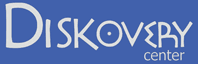 